О внесении изменения в план мероприятий по реализации основных направлений развития государственной гражданской службы Смоленской области на 2023 – 2025 годы П о с т а н о в л я ю:Внести в план мероприятий по реализации основных направлений развития государственной гражданской службы Смоленской области на 2023 – 2025 годы, утвержденный Указом Губернатора Смоленской области от 04.04.2023 № 38                   «Об основных направлениях развития государственной гражданской службы Смоленской области на 2023 – 2025 годы», изменение, изложив его в  новой редакции (прилагается).    В.Н. АнохинУТВЕРЖДЕНУказом Губернатора Смоленской области от 04.04.2023 № 38(в редакции Указа Губернатора Смоленской области от 19.03.2024 № 31)ПЛАНмероприятий по реализации основных направлений развития государственной гражданской службы Смоленской области на 2023 – 2025 годы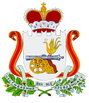 У  К  А  ЗГУБЕРНАТОРА СМОЛЕНСКОЙ ОБЛАСТИот 19.03.2024 № 31№п/пНаименование мероприятияСрокреализацииОтветственный исполнитель мероприятия12341. Совершенствование нормативной правовой базы по вопросам государственной гражданской службы Смоленской области1. Совершенствование нормативной правовой базы по вопросам государственной гражданской службы Смоленской области1. Совершенствование нормативной правовой базы по вопросам государственной гражданской службы Смоленской области1. Совершенствование нормативной правовой базы по вопросам государственной гражданской службы Смоленской области1.1.Разработка областных  нормативных правовых актов в связи с изменением  законодательства Российской Федерации о государственной гражданской службе2023 – 2025 годыАппарат Правительства Смоленской области1.2.Проведение мониторинга областных нормативных правовых актов, регулирующих вопросы государственной гражданской службы Смоленской области   (далее  также – гражданская служба), в целях их приведения в соответствие с федеральным и областным законодательством2023 – 2025 годыАппарат Правительства Смоленской области 2. Внедрение эффективных механизмов подбора кадров для государственной гражданской службы Смоленской области, комплексной оценки деятельности государственных гражданских служащих Смоленской области2. Внедрение эффективных механизмов подбора кадров для государственной гражданской службы Смоленской области, комплексной оценки деятельности государственных гражданских служащих Смоленской области2. Внедрение эффективных механизмов подбора кадров для государственной гражданской службы Смоленской области, комплексной оценки деятельности государственных гражданских служащих Смоленской области2. Внедрение эффективных механизмов подбора кадров для государственной гражданской службы Смоленской области, комплексной оценки деятельности государственных гражданских служащих Смоленской области2.1.Проведение конкурсов на замещение вакантных должностей гражданской службы2023 – 2025 годыгосударственные органы Смоленской области2.2.Проведение конкурсов по формированию кадрового резерва для замещения должностей гражданской службы2023 – 2025 годыгосударственные органы Смоленской области2.3.Формирование и ведение кадрового резерва Смоленской области, ведение базы данных кадрового резерва Смоленской области2023 – 2025 годыАппарат Правительства Смоленской области2.4.Формирование и ведение резерва управленческих кадров Смоленской области2023 – 2025 годыАппарат Правительства Смоленской области2.5.Проведение региональных кадровых конкурсов и проектов, направленных на выявление и привлечение граждан Российской Федерации, обладающих необходимыми профессиональными и личностными качествами для назначения на руководящие должности гражданской службы2023 – 2025 годыАппарат Правительства Смоленской области2.6.Создание эффективной системы оценки кандидатов на замещение должностей гражданской службы, основанной на принципах открытости и объективности2023 – 2025 годыгосударственные органы Смоленской области2.7.Проведение аттестации гражданских служащих с целью оценки их профессиональной служебной деятельности и профессионального уровня 2023 – 2025 годыгосударственные органы Смоленской области3. Внедрение новых форм профессионального развития гражданских служащих3. Внедрение новых форм профессионального развития гражданских служащих3. Внедрение новых форм профессионального развития гражданских служащих3. Внедрение новых форм профессионального развития гражданских служащих3.1.Совершенствование нормативной правовой базы в части, касающейся организации профессионального развития гражданских служащих2023 – 2025 годыАппарат Правительства Смоленской области3.2.Применение технологий адаптации и наставничества в отношении лиц, впервые поступивших на гражданскую службу2023 – 2025 годыгосударственные органы Смоленской области3.3.Мониторинг дополнительных профессиональных программ, реализуемых с применением технологий электронного обучения и дистанционных образовательных технологий2023 – 2025 годыАппарат Правительства Смоленской области 3.4.Формирование программ дополнительного профессионального  образования государственных гражданских служащих Смоленской области на основании государственных образовательных сертификатов на дополнительное профессиональное образование по мере поступления заявок от государственных органов Смоленской областиАппарат Правительства Смоленской области 3.5.Внедрение новых форм профессионального  развития государственных гражданских служащих Смоленской области (тренинги, семинары, дистанционные образовательные мероприятия и другие)2023 – 2025 годыАппарат Правительства Смоленской области, иные государственные органы Смоленской области3.6.Мониторинг качества подготовки гражданских служащих по дополнительным профессиональным программам2023 – 2025 годыАппарат Правительства Смоленской области4. Стимулирование гражданских служащих к повышению эффективности своей профессиональной служебной деятельности4. Стимулирование гражданских служащих к повышению эффективности своей профессиональной служебной деятельности4. Стимулирование гражданских служащих к повышению эффективности своей профессиональной служебной деятельности4. Стимулирование гражданских служащих к повышению эффективности своей профессиональной служебной деятельности4.1.Создание комфортных организационно-технических условий профессиональной служебной деятельности гражданских служащих2023 – 2025 годыгосударственные органы Смоленской области4.2.Совершенствование системы нематериальной мотивации гражданских служащих2023 – 2025 годыгосударственные органы Смоленской области5. Внедрение информационно-коммуникационных технологий в деятельность государственных органов Смоленской области в целях повышения качества кадровой работы5. Внедрение информационно-коммуникационных технологий в деятельность государственных органов Смоленской области в целях повышения качества кадровой работы5. Внедрение информационно-коммуникационных технологий в деятельность государственных органов Смоленской области в целях повышения качества кадровой работы5. Внедрение информационно-коммуникационных технологий в деятельность государственных органов Смоленской области в целях повышения качества кадровой работы5.1.Ведение электронного кадрового документооборота и делопроизводства, в том числе посредством федеральной государственной информационной системы «Единая информационная система управления кадровым составом государственной гражданской службы Российской Федерации» (далее – федеральная государственная система) в информационно-телекоммуникационной сети «Интернет»2023 – 2025 годыАппарат Правительства Смоленской области, иные государственные органы Смоленской области5.2.Мониторинг внедрения  и использования федеральной государственной системы 2023 – 2025 годыАппарат Правительства Смоленской области5.3.Координация деятельности государственных органов Смоленской области  по использованию в кадровой работе сервисов закрытой части федеральной государственной системы 2023 – 2025 годыАппарат Правительства Смоленской области5.4.Использование сервисов федеральной государственной системы для проведения проверки сведений, представляемых гражданами Российской Федерации, поступающими на гражданскую службу, и гражданскими служащими, в автоматическом режиме, а также посредством направления в электронном виде запросов в государственные органы, ответственные за представление соответствующей информации2023 – 2025 годыгосударственные органы Смоленской области5.5.Ведение автоматизированной системы «Реестр государственных гражданских служащих Смоленской области»2023 – 2025 годыАппарат Правительства Смоленской области6. Повышение престижа государственной гражданской службы Смоленской области, привлечение молодых специалистов для работы на государственную  гражданскую службу Смоленской области6. Повышение престижа государственной гражданской службы Смоленской области, привлечение молодых специалистов для работы на государственную  гражданскую службу Смоленской области6. Повышение престижа государственной гражданской службы Смоленской области, привлечение молодых специалистов для работы на государственную  гражданскую службу Смоленской области6. Повышение престижа государственной гражданской службы Смоленской области, привлечение молодых специалистов для работы на государственную  гражданскую службу Смоленской области6.1.Организация прохождения студентами выпускных курсов,  обучающимися в образовательных организациях высшего образования, практики в государственных органах Смоленской области2023 – 2025 годыгосударственные органы Смоленской области6.2.Проведение мероприятий для выпускников образовательных организаций высшего образования по направлениям деятельности государственных органов Смоленской области2023 – 2025 годыгосударственные органы Смоленской области6.3.Разработка и размещение на официальном сайте Правительства Смоленской области в информационно-телекоммуникационной сети «Интернет» презентации «Я выбираю государственную службу»2024 годАппарат Правительства Смоленской области, Министерство цифрового развития Смоленской области